Tak proč se vám líbilo plavání?MM: Mně se líbilo, protože jsme plavali.TP: Mně se líbilo plavání, protože jsme mohli skákat ze skokánku.VN: Mně se líbilo plavání, protože jsme mohli skákat ze skokánku a že jsme mohli plavat a hrát si z míčem ve vodě.LK: Protože jsem se naučil líp plavat.EH: Já jsem se bála a pak jsem to překonala. 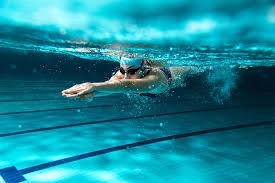 VN: Já jsem byla na ostrově jménem Rhodos.EH: Mám ráda aquaparky, ale taky přírodní jezera např. Lhota nebo Probošťák.  2.Kam se chodíte koupat? MM: V létě chodíme do Jizery.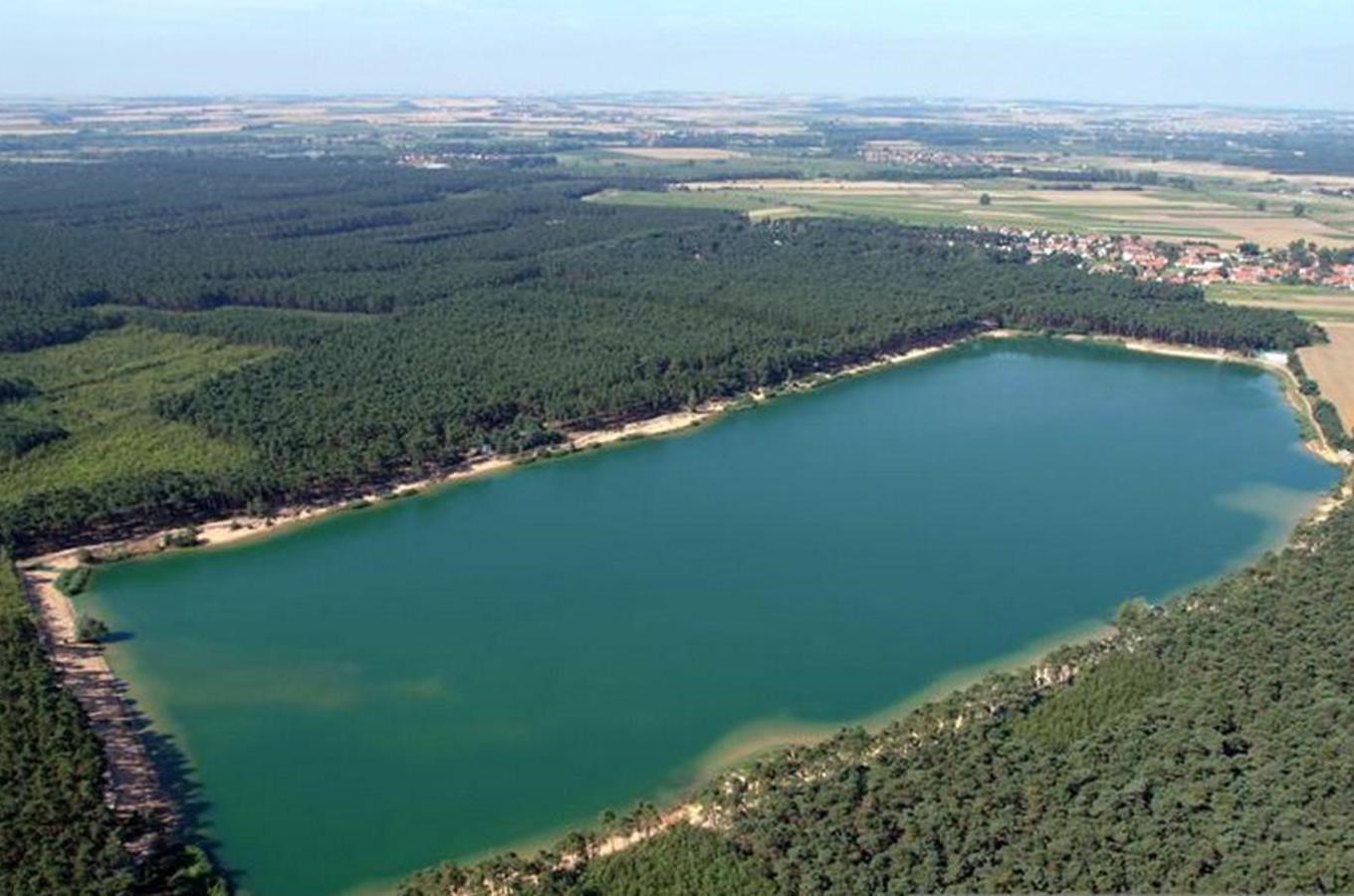 3.Jakým stylem plavete?MM :Já plavu styl prsa.TP: Já plavu styl Motýl.EH: Zkouším styl prsa.4. Jaký máte sen, kam byste mohli jít plavat?EH: Já bych chtěla k moři nebo plavat s delfíny.MM: Chtěla bych plavat z delfínem.VN: Já bych chtěla plavat mezi vodními zvířaty.